Marijina zgodba...Maria je stara 63 let in živi sama v hiši. Vsako jutro hodi v zaposlitveni center in uživa v nalogah, ki jih opravlja v delavnici.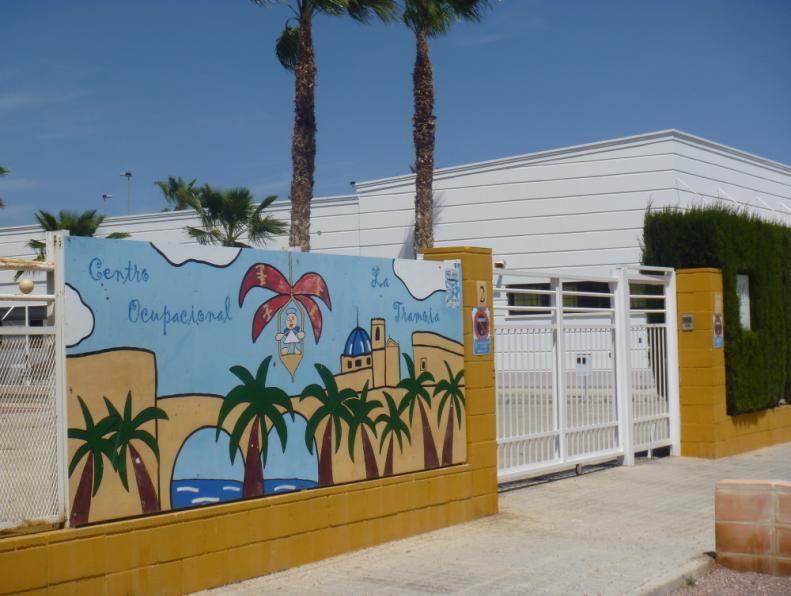 Ima veliko prijateljev in se razume z osebjem. Sama živi v domu, kjer prejema podporo Glorije, osebne asistentke, ki ji prinese hrano in ji pomaga pri nekaterih gospodinjskih opravilih.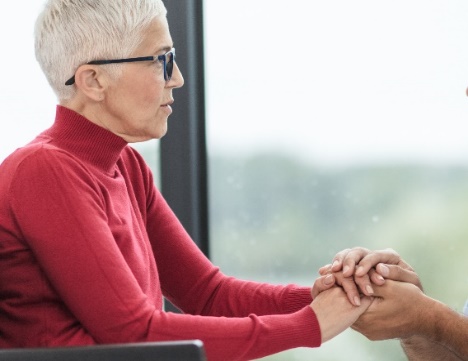 Mariji je res všeč njena hiša, kot tudi ohranjanje svoje samostojnosti. Pred kratkim je opazila, da ima  težave pri hoji po stopnicah in pri opravljanju določenih nalog v delavnici, ki so bila včasih enostavne za njo.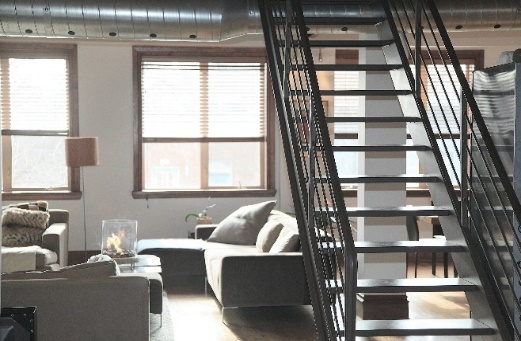 Philip, psihologinja v njenem centru , ji je pojasnila, da bo imela postopoma vse več težav pri opravljanju vsakodnevnih življenjskih aktivnosti in da bi bilo priročno razmišljati, kakšna bi bila najboljša stanovanjska rešitev za prihodnje.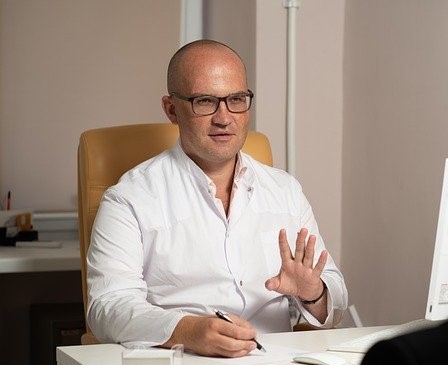 Marija ima veliko dvomov o tem, kaj bo najbolje  zanjo....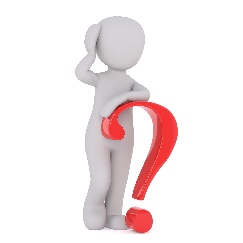 Vaja 1. 1. Selitev  na drugo mesto.Dejavnost 1. Kakšen je koncept selitve na drug kraj? Starajoči odrasli z motnjami v duševnem razvoju in učitelj naj prebereta zgodbo. Če je potrebno, mentor lahko uporabi različne tehnike za podporo pri razumevanju bistva zgodbe. Nato je oseba povabljena, da odgovori na spodnja vprašanja, saj bi moral učitelj spodbujati starajočo se osebo, da podrobneje razloži vsak svoj odgovor.  Zamisel te vaje je, da se trenerju omogoči, da opazuje, kakšna je raven razumevanja, ki se upošteva pri prehodu na drug kraj ali/in stanovanjske možnosti.Dejavnost 2. Učenje različnih stanovanjskih možnostiUčitelj odpira razpravo v skupini , tako da lahko član  vsake skupine deli različne stanovanjske možnosti, ki jih pozna za starajoče se ljudi.Zakaj se ljudje včasih selijo iz enega doma v drugega?................................................................................................................................................ ..........................................................................................Kaj pa Marijina situacija? Kakšne so njene možnosti?................................................................................................................................................ ..........................................................................................Kaj bi priporočali Marii? Naj se preseli v drug dom?................................................................................................................................................ .....................................................................................Poznaš koga, ki se je pred kratkim preselil na drugo mesto? Zakaj?................................................................................................................................................ ..........................................................................................Ali moji oskrbovalci upoštevajo moje mnenje v tej zadevi? Ali lahko selitev zavrnem ?................................................................................................................................................ ..........................................................................................1Prebivališče za starejše2Bivanje za invalide3Lastna stanovanja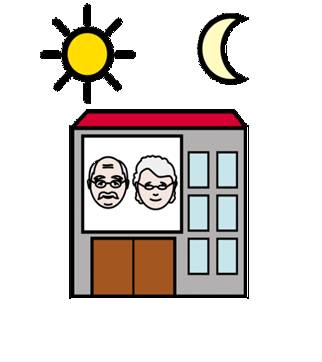 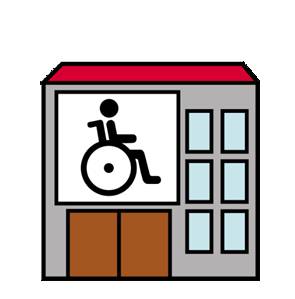 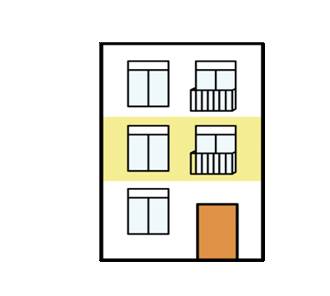 